Nationella riktlinjer för vård och stöd vid adhd och autism - Underlag för regional och kommunal GAP-analysDet här är ett stöd för att underlätta arbetet vid en GAP-analys (kartläggning) i en region eller kommun, i syfte att undersöka i vilken utsträckning berörda verksamheter erbjuder de åtgärder som Socialstyrelsen ger rekommendationer om, i Nationella riktlinjer för vård och stöd vid adhd och autism.Stödet kan till exempel användas som en grund i utformningen av webbenkäter, för undersökningar lokalt eller för att kartlägga gapen i en hel sjukvårdsregion. Frågorna tar sin utgångspunkt i rekommendationerna. Det står varje region och kommun fritt att på egen hand komplettera och ytterligare anpassa frågeställningarna utifrån egna önskemål.Alla respondenter behöver inte svara på samtliga frågor nedan, utan frågorna kan i ert enkätverktyg filtreras fram efter verksamhet och verksamhetens målgrupp (barn och/eller vuxna).Inledande frågeställningar om er verksamhetRekommendationsspecifika frågeställningarTidiga insatser och neuropsykiatrisk utredningKompetensutvecklingSammanhållen hälso- och sjukvård - från misstanke till uppföljningEffektiv samverkanläkemedel och medicintekniska produkterPsykologiska insatserPsykosociala insatserFråga 1Inom vilken region är er verksamhet belägen? (exempel)Fråga 2Inom vilken kommun är er verksamhet belägen? (exempel)Fråga 3Denna fråga kan användas för att filtrera fram frågor som rör specifika verksamheterTill vilken del av hälso- och sjukvården eller socialtjänsten hör er verksamhet? (exempel)Fyll i det alternativ som är aktuellt för er verksamhet.Fråga 4Denna fråga kan användas för att filtrera fram frågor för verksamheter som rör barn och/eller vuxna i enkätverktyget. Om en verksamhet riktar sig åt både barn och vuxna ska respondenten få två frågor där den ena riktar sig mot barn och den andra för vuxna.  Möter/behandlar ni inom er verksamhet:Fyll i de alternativ som är aktuella för er verksamhet. (flervalsfråga)Fråga 5 och 6Id: U1Verksamhet frågan riktar sig till: PrimärvårdSpecialiserad öppenvårdSlutenvårdEn neuropsykiatrisk utredning ska enligt de nationella riktlinjerna inkludera ett antal fastställda grundprinciper (se faktarutan nedan). Hur ofta inkluderar er verksamhets neuropsykiatriska utredningar för [barn/vuxna] följande grundprinciper:Om frågan inte är relevant för er verksamhet, fyll i svarsalternativet ”Ej aktuellt”.Fråga 7 och 8ID: U14Verksamhet frågan riktar sig till: PrimärvårdSpecialiserad öppenvårdSlutenvårdHur ofta ställer er verksamhet adhd-diagnos enbart med hjälp av datoriserade uppmärksamhetstester för barn/vuxna?Exempel på uppmärksamhetstest är QB-test, CPT eller TOVA.Om frågan inte är relevant för er verksamhet, fyll i svarsalternativet ”Ej aktuellt”.Fråga 9 och 10Id: B23Verksamhet frågan riktar sig till: PrimärvårdSpecialiserad öppenvårdSlutenvårdElevhälsanSocialtjänstErbjuder er verksamhet tidiga insatser för barn/vuxna med misstänkt neuropsykiatrisk funktionsnedsättning?Exempel på tidiga insatser är stöd från elevhälsan eller arbetsgivaren, anpassning av vardagsmiljön samt föräldraskapsstöd och andra insatser från hälso- och sjukvården och socialtjänsten Om frågan inte är relevant för er verksamhet, fyll i svarsalternativet ”Ej aktuellt”.Fråga 11 och 12Id: B28, B30Verksamhet frågan riktar sig till: PrimärvårdElevhälsanSocialtjänsten
Hur stor andel av personalen vid er verksamhet har genomgått kompetensutveckling om adhd och/eller autism hos barn/vuxna?Om frågan inte är relevant för er verksamhet, fyll i svarsalternativet ”Ej aktuellt”.Fråga 13Id: B29Verksamhet frågan riktar sig till: PrimärvårdSpecialiserad öppenvårdSlutenvårdHur stor andel av personalen vid er verksamhet har genomgått kompetensutveckling om tidig upptäckt av autism?Frågan riktar sig specifikt för personal i barnhälsovården. Om frågan därmed inte är relevant för er verksamhet, fyll i svarsalternativet ”Ej aktuellt”.Fråga 14Id: R3Verksamhet frågan riktar sig till: PrimärvårdSpecialiserad öppenvårdSlutenvårdSocialtjänstVerksamhet frågan riktar sig till: Samtliga förutom elevhälsanHur stor andel av personalen vid er verksamhet har genomgått särskild kompetensutveckling om adhd och/eller autism hos äldre (över 65 år)?Om frågan inte är relevant för er verksamhet, fyll i svarsalternativet ”Ej aktuellt”.Fråga 15 och 16Id: O1Verksamhet frågan riktar sig till: PrimärvårdSpecialiserad öppenvårdSlutenvårdErbjuder er verksamhet sammanhållen bedömning, diagnostik, insatser och uppföljning, till barn/vuxna med adhd och/eller autism?Om frågan inte är relevant för er verksamhet, fyll i svarsalternativet ”Ej aktuellt”.Fråga 17 och 18Id: O13Verksamhet frågan riktar sig till: PrimärvårdSpecialiserad öppenvårdSlutenvårdErbjuder er verksamhet utredning, insatser och uppföljning av ett team, till barn/vuxna med adhd och/eller autism?Med team avses minst en läkare och en psykolog och fler kompetenser vid behov. Om frågan inte är relevant för er verksamhet, fyll i svarsalternativet ”Ej aktuellt”.Fråga 19Id: Fb1Verksamhet frågan riktar sig till: PrimärvårdSpecialiserad öppenvårdSlutenvårdErbjuder er verksamhet strukturerad och regelbunden uppföljning av hälso- och sjukvårdsinsatser, till barn med adhd och/eller autism?Om frågan inte är relevant för er verksamhet, fyll i svarsalternativet ”Ej aktuellt”.Fråga 20Id: Fv1Verksamhet frågan riktar sig till: PrimärvårdSpecialiserad öppenvårdSlutenvårdErbjuder er verksamhet strukturerad uppföljning av hälso- och sjukvårdsinsatser, till vuxna med adhd och/eller autism?Om frågan inte är relevant för er verksamhet, fyll i svarsalternativet ”Ej aktuellt”.Fråga 21Id: O2Verksamhet frågan riktar sig till: PrimärvårdSpecialiserad öppenvårdSlutenvårdHar er verksamhet rutiner för en strukturerad övergång från barnsjukvård till vuxensjukvård för personer med adhd och/eller autism?Om frågan inte är relevant för er verksamhet, fyll i svarsalternativet ”Ej aktuellt”.Fråga 22 och 23Id: O5Verksamhet frågan riktar sig till: PrimärvårdSpecialiserad öppenvårdSlutenvårdHar er verksamhet rutiner för samarbete och tydlig ansvarsfördelning mellan primärvården, den specialiserade psykiatrin och habiliteringen för barn/vuxna med adhd och/eller autism som behöver vård från flera instanser?Om frågan inte är relevant för er verksamhet, fyll i svarsalternativet ”Ej aktuellt”.Fråga 24Id: Ob6Verksamhet frågan riktar sig till: PrimärvårdSpecialiserad öppenvårdSlutenvårdElevhälsanErbjuder er verksamhet en gemensam genomgång av utredningsresultat för elevhälsan, skolan eller förskolan, gällande barn som genomgått en neuropsykiatrisk utredning?Om frågan inte är relevant för er verksamhet, fyll i svarsalternativet ”Ej aktuellt”.Fråga 25Id: R2Verksamhet frågan riktar sig till: PrimärvårdSpecialiserad öppenvårdSocialtjänstErbjuder er verksamhet tidig kontakt med öppenvårdspsykiatri, beroendevård/beroendemottagning och/eller socialtjänsten, till vuxna med adhd och/eller autism, inför frigivningen från kriminalvården?Om frågan inte är relevant för er verksamhet, fyll i svarsalternativet ”Ej aktuellt”.Fråga 26Id: O6Verksamhet frågan riktar sig till: PrimärvårdSpecialiserad öppenvårdSlutenvårdElevhälsanSocialtjänst
Har er verksamhet rutiner för samordning av tidiga insatser med andra aktörer inom hälso- och sjukvården, socialtjänsten och skolan (elevhälsan) för barn med misstänkt eller fastställd adhd och/eller autism i skolåldern och som visar tecken på ogynnsam utveckling? Om frågan inte är relevant för er verksamhet, fyll i svarsalternativet ”Ej aktuellt”.Fråga 27Id: Bb5, Bb50Verksamhet frågan riktar sig till: PrimärvårdSpecialiserad öppenvårdSlutenvårdErbjuder er verksamhet förskrivning av centralstimulerande adhd-läkemedel till barn (≥ 6 år) med adhd?Om frågan inte är relevant för er verksamhet, fyll i svarsalternativet ”Ej aktuellt”.Fråga 28Id: Uppföljning Bb5, Bb50Verksamhet frågan riktar sig till: Erbjuder er verksamhet regelbunden uppföljning till barn (≥ 6 år) som behandlas med centralstimulerande adhd-läkemedel?Om frågan inte är relevant för er verksamhet, fyll i svarsalternativet ”Ej aktuellt”.Fråga 29Id: Bb6, Bb51Verksamhet frågan riktar sig till: PrimärvårdSpecialiserad öppenvårdSlutenvårdErbjuder er verksamhet förskrivning av icke-centralstimulerande adhd-läkemedel till barn (≥ 6 år) med adhd?Om frågan inte är relevant för er verksamhet, fyll i svarsalternativet ”Ej aktuellt”.Fråga 30Id: Uppföljning Bb6, Bb51Verksamhet frågan riktar sig till: Erbjuder er verksamhet regelbunden uppföljning till barn (≥ 6 år) som behandlas med icke-centralstimulerande adhd-läkemedel?Om frågan inte är relevant för er verksamhet, fyll i svarsalternativet ”Ej aktuellt”.Fråga 31Id: Bv5, Bv50Verksamhet frågan riktar sig till: PrimärvårdSpecialiserad öppenvårdSlutenvårdErbjuder er verksamhet förskrivning av centralstimulerande adhd-läkemedel till vuxna med adhd?Om frågan inte är relevant för er verksamhet, fyll i svarsalternativet ”Ej aktuellt”.Fråga 32Id: Uppföljning Bv5, Bv50Verksamhet frågan riktar sig till: PrimärvårdSpecialiserad öppenvårdSlutenvårdErbjuder er verksamhet regelbunden uppföljning till vuxna som behandlas med centralstimulerande adhd-läkemedel?Om frågan inte är relevant för er verksamhet, fyll i svarsalternativet ”Ej aktuellt”.Fråga 33Id: Bv6, Bv51 Verksamhet frågan riktar sig till: PrimärvårdSpecialiserad öppenvårdSlutenvårdErbjuder er verksamhet förskrivning av icke-centralstimulerande adhd-läkemedel (atomoxetin) till vuxna med adhd?Om frågan inte är relevant för er verksamhet, fyll i svarsalternativet ”Ej aktuellt”.Fråga 34Id: Uppföljning Bv6, Bv51Verksamhet frågan riktar sig till: PrimärvårdSpecialiserad öppenvårdSlutenvårdErbjuder er verksamhet regelbunden uppföljning till vuxna som behandlas med icke-centralstimulerande adhd-läkemedel (atomoxetin)?Om frågan inte är relevant för er verksamhet, fyll i svarsalternativet ”Ej aktuellt”.Fråga 35Id: B3cVerksamhet frågan riktar sig till: PrimärvårdSpecialiserad öppenvårdSlutenvårdErbjuder er verksamhet läkemedlet melatonin, till barn med adhd, som inte blir hjälpta av annat stöd för bättre sömnvanor?Med annat stöd avses både andra farmakologiska och icke-farmakologiska insatser. Om frågan inte är relevant för er verksamhet, fyll i svarsalternativet ”Ej aktuellt”.Fråga 36 och 37Id: B3adVerksamhet frågan riktar sig till: PrimärvårdSpecialiserad öppenvårdSlutenvårdSocialtjänstErbjuder er verksamhet tyngdtäcke till barn/vuxna med adhd och/eller autism med insomni, som inte blir hjälpta av annat stöd för bättre sömnvanor?Med annat stöd avses både andra farmakologiska och icke-farmakologiska insatser. Om frågan inte är relevant för er verksamhet, fyll i svarsalternativet ”Ej aktuellt”.Fråga 38 och 39Id: B13Verksamhet frågan riktar sig till: PrimärvårdSpecialiserad öppenvårdSlutenvårdErbjuder er verksamhet läkemedel för adhd till barn ≥ 13 år /vuxna med adhd med ett skadligt bruk eller beroende av alkohol och/eller narkotika?Om frågan inte är relevant för er verksamhet, fyll i svarsalternativet ”Ej aktuellt”.Fråga 40Id: B15aVerksamhet frågan riktar sig till: PrimärvårdSpecialiserad öppenvårdSlutenvårdErbjuder er verksamhet kognitiv beteendeterapi (KBT) inriktad på adhd-symtom till barn och unga vuxna (upp till och med 21 år) med adhd?Om frågan inte är relevant för er verksamhet, fyll i svarsalternativet ”Ej aktuellt”.Fråga 41Id: B15bVerksamhet frågan riktar sig till: PrimärvårdSpecialiserad öppenvårdSlutenvårdErbjuder er verksamhet kognitiv beteendeterapi (KBT) inriktad på adhd-symtom till vuxna med adhd?Om frågan inte är relevant för er verksamhet, fyll i svarsalternativet ”Ej aktuellt”.Fråga 42Id: B15cVerksamhet frågan riktar sig till: PrimärvårdSpecialiserad öppenvårdSlutenvårdErbjuder er verksamhet kognitiv beteendeterapi (KBT) anpassad för barn med autism och samtidiga symtom på ångest?Om frågan inte är relevant för er verksamhet, fyll i svarsalternativet ”Ej aktuellt”.Fråga 43Id: B15eVerksamhet frågan riktar sig till: PrimärvårdSpecialiserad öppenvårdSlutenvårdErbjuder er verksamhet kognitiv beteendeterapi (KBT) anpassad för barn med autism och samtidiga symtom på insomni?Om frågan inte är relevant för er verksamhet, fyll i svarsalternativet ”Ej aktuellt”.Fråga 44Id: Bb52Verksamhet frågan riktar sig till: PrimärvårdSpecialiserad öppenvårdSlutenvårdElevhälsanErbjuder er verksamhet mångsidiga intensiva beteendeinsatser (EIBI) till barn (0-5 år) med autism?Om frågan inte är relevant för er verksamhet, fyll i svarsalternativet ”Ej aktuellt”.Fråga 45Id: Bb53bVerksamhet frågan riktar sig till: PrimärvårdSpecialiserad öppenvårdSlutenvårdElevhälsanErbjuder er verksamhet social färdighetsträning (manualbaserad) till barn med adhd och/eller autism som har nedsatt social samspelsförmåga och saknar intellektuell funktionsnedsättning?Om frågan inte är relevant för er verksamhet, fyll i svarsalternativet ”Ej aktuellt”.Fråga 46Id: Bb21a, Bb21bVerksamhet frågan riktar sig till: PrimärvårdSpecialiserad öppenvårdSlutenvårdErbjuder er verksamhet psykoedukation till barn med adhd och/eller autism?Om frågan inte är relevant för er verksamhet, fyll i svarsalternativet ”Ej aktuellt”.Fråga 47Id: Bb21a, Bb21bVerksamhet frågan riktar sig till: PrimärvårdSpecialiserad öppenvårdSlutenvårdErbjuder er verksamhet psykoedukation till närstående med barn med adhd och/eller autism?Om frågan inte är relevant för er verksamhet, fyll i svarsalternativet ”Ej aktuellt”.Fråga 48Id: Bv21a, Bv21bVerksamhet frågan riktar sig till: PrimärvårdSpecialiserad öppenvårdSlutenvårdErbjuder er verksamhet psykoedukation till vuxna med adhd och/eller autism?Om frågan inte är relevant för er verksamhet, fyll i svarsalternativet ”Ej aktuellt”.Fråga 49 och 50Id: Bb40, Bv40Verksamhet frågan riktar sig till: PrimärvårdSpecialiserad öppenvårdSlutenvårdElevhälsanSocialtjänstErbjuder er verksamhet vård- och stödsamordnare till barn/vuxna med komplexa behov på grund av deras adhd och/eller autism?Om frågan inte är relevant för er verksamhet, fyll i svarsalternativet ”Ej aktuellt”.Fråga 51 och 52Id: B27Verksamhet frågan riktar sig till: PrimärvårdSpecialiserad öppenvårdSlutenvårdSocialtjänstInformerar er verksamhet närstående till barn/vuxna med adhd och/eller autism om stöd som kan erbjudas av andra huvudmän?Med andra huvudmän avses exempelvis socialtjänsten. Om frågan inte är relevant för er verksamhet, fyll i svarsalternativet ”Ej aktuellt”.Fråga 53 och 54Id: O8Verksamhet frågan riktar sig till: PrimärvårdSpecialiserad öppenvårdSlutenvårdUppmärksammar er verksamhet munhälsan, och remittering till tandvården vid behov, vid uppföljande hälso- och sjukvårdsbesök för barn/vuxna med adhd och/eller autism.
Om frågan inte är relevant för er verksamhet, fyll i svarsalternativet ”Ej aktuellt”.Fråga 55Id: B60Verksamhet frågan riktar sig till: PrimärvårdSpecialiserad öppenvårdSlutenvårdSocialtjänstErbjuder er verksamhet föräldraskapsstöd till vårdnadshavare med egen adhd och/eller autism-diagnos?Om frågan inte är relevant för er verksamhet, fyll i svarsalternativet ”Ej aktuellt”.Fråga 56Id: Bv61Verksamhet frågan riktar sig till: PrimärvårdSpecialiserad öppenvårdSlutenvårdSocialtjänstErbjuder er verksamhet ”individanpassat stöd till arbete” (IPS-modellen, individual placement and support), till vuxna med adhd och/eller autism som saknar eller har en svag anknytning till arbetsmarknaden? Om frågan inte är relevant för er verksamhet, fyll i svarsalternativet ”Ej aktuellt”.Fråga 57Id: Bv63Verksamhet frågan riktar sig till: SocialtjänstErbjuder er verksamhet boendestöd till vuxna med adhd och/eller autism som har svårigheter att hantera sin vardag i hemmet?Om frågan inte är relevant för er verksamhet, fyll i svarsalternativet ”Ej aktuellt”.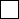 